Creating a Course Reading List Link in Blackboard
NOTES:If you work with a Blackboard course designer, please include them in this process.If you work with the Libraries to create your reading lists, please continue to work with them and follow the guidelines at: http://libraries.wsu.edu/services/reserves-requestEnter Blackboard at learn.wsu.edu and open your course.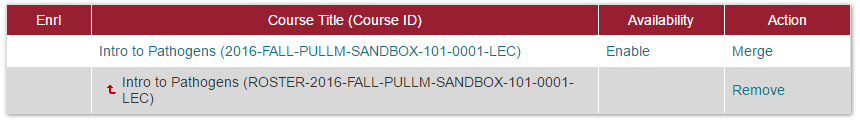 In the left panel, create or use an existing content area called “Leganto.”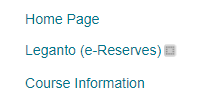 Open the Leganto content area. From the Tools menu, add the tool labeled “Leganto.”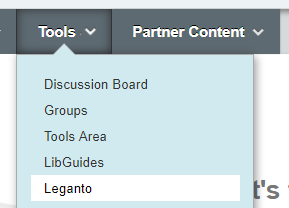 Provide a name and (optional) description for the link to your reading list and submit.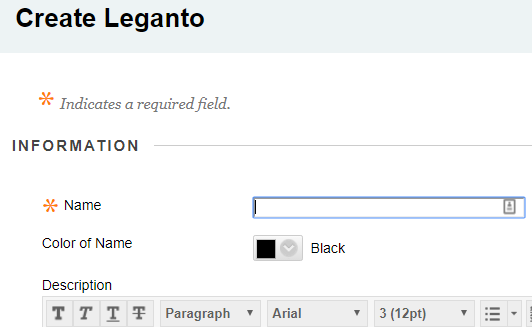 A short video showing the same: https://www.screencast.com/t/X28Fjou4.